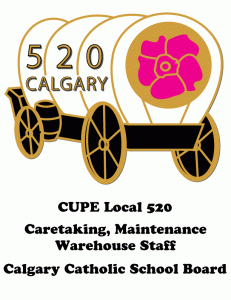 Next Regular Membership Meeting…Saturday October 17, 2020 – 9:30amCUPE Local 5201439 - 9 Ave SE, Calgary*NEW MEMBERS…please arrive at 9am for registration*Email us @ cupe520@shaw.caVisit us online @ www.cupe520.ca Follow us on Twitter @cupe520 